MINDEN VAJDASÁG AUTONÓM TARTOMÁNYI ÁLTALÁNOS ISKOLAÉS KÖZÉPISKOLA SZÁMÁRAaz IgazgatónakTÁRGY: 	Értesítés a Vajdaság autonóm tartományi általános- és középiskolák 2019/2020. iskolaévi oktató-nevelő tevékenysége iskolanaptárának módosításáról Az oktató-nevelő rendszer alapjairól szóló törvény (Az SZK Hivatalos Közlönye, 88/2017., 27/2018. – más törvény, 10/2019., 27/2018. – más törvény és 6/2020. szám) 28. szakaszának 5. bekezdése alapján, figyelemmel a Szerb Köztársaság egész területére kihirdetett jelenlegi rendkívüli állapotra, határozat született a Vajdaság autonóm tartományi általános- és középiskolák 2019/2020. iskolaévi oktató-nevelő tevékenysége iskolanaptárának módosításáról. Ez a változás a ún. tavaszi (húsvéti) szünet - amelynek nincs értelme és jelentősége a rendkívüli helyzet körülményei alatt - tervezett időszakában a tanulók idejének optimális és ésszerű kihasználása érdekében történik.A 2019/2020. évi iskolanaptár a tavaszi szünetet a 2020. április 10–20. közötti időszakra tervezte, így az első munkanapot 2020. április 21-ére. A COVID-19 vírus okozta járvány és az emiatt kihirdetett rendkívüli állapot, amely a polgárok mozgását korlátozó számos intézkedés bevezetését vonta maga után, ezzel együtt a városi és a városközi autóbuszvonalak megszüntetését és a kulturális és sportrendezvények betiltását is, úgy látjuk, hogy a 2020. április 10-20. közötti napokat a távoktatással történő tanulásra kellene kihasználni. A fentiekre tekintettel, a naptár tervezett módosítása a következők szerint történik:2020. április 10-től 13-ig (a Gergely-naptár szerinti húsvét) oktató jellegű tartalmak az ünnep kapcsán, valamint a tanulók szabadidejére vonatkozó tartalmak; 2020. április 14-től 16-ig (hétfő-csütörtök) – távoktatás az órarend szerint és az iskola, valamint a tanárok által összeállított aktivitások szerint;2020. április 17-től 20-ig (a Julianus-naptár szerinti húsvét) – oktató jellegű tartalmak az ünnep kapcsán, valamint a tanulók szabadidejére vonatkozó tartalmak;2020. április 21-től (kedd) – a távoktatás folytatásának tervezett időpontja, a minden szombaton megtartott távoktatást is beleértve.Az iskolanaptár módosítása egyidejűleg lehetővé teszi a tanítási folyamat elmulasztott egységeinek pótlását is. Ennek az intézkedésnek az alapján azt várjuk, hogy a helyzet rendeződése után az oktató-nevelő munka visszatér a szokásos menetrendbe, és a tanítás a tervezett időben ér véget.Az iskolanaptár módosulásáról kérjük tájékoztatni intézményük valamennyi dolgozóját, tanulóját és azok szüleit, illetve törvényes képviselőit. Nyilas MihályTARTOMÁNYI TITKÁR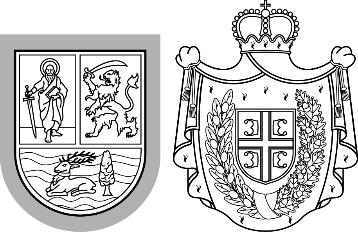 Szerb KöztársaságVajdaság Autonóm TartományTartományi Oktatási, Jogalkotási, Közigazgatási és Nemzeti Kisebbségi – Nemzeti Közösségi Titkárság  Mihajlo Pupin sugárút 16., 21000 ÚjvidékТ: +381 21  487 40 35, ounz@vojvodinа.gov.rsSzerb KöztársaságVajdaság Autonóm TartományTartományi Oktatási, Jogalkotási, Közigazgatási és Nemzeti Kisebbségi – Nemzeti Közösségi Titkárság  Mihajlo Pupin sugárút 16., 21000 ÚjvidékТ: +381 21  487 40 35, ounz@vojvodinа.gov.rsSZÁM: 128-xxxxxx/2020DÁTUM: 2020. március 24.